ANEXO 3SOLICITO: Inscripción de Proyecto de Trabajo de investigación         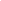 Revisión del Proyecto de Trabajo de investigación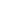 Inscripción al Taller de Trabajo de investigación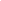 Asignación de Revisor(a) de Proyecto de Trabajo de investigación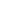 Sustentación de Trabajo de investigación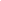 Mg. Gianina Farro PeñaVicedecanaEl investigador(a):Informan a usted sobre el trabajo de investigación: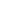 Designación del Asesor(Para ser llenado por la UICT – FAENF – UPCH)Atentamente, 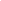 Lima _____ de _________________ del 2022                                                                    Firma del(a) estudianteApellido PaternoApellido MaternoDNINombresAño de ingresoPrograma AcadémicoPrograma AcadémicoE-mail UPCHAño de egresoTeléfonoTeléfonoTeléfonoE-mail UPCHAño de egresoCasaCasaCelularE-mail personalTítulo del proyecto (si no lo tiene mencione el área temática del trabajo)Asesora (solo si lo tiene)Código SIDISI (solo si lo tiene)Presentado al CIE-UPCHSINOFecha:Aprobado por CIE-UPCHSINOAprobado por otro comité de éticaAprobado por otro comité de éticaAprobado por otro comité de éticaFecha:El proyecto o Trabajo de investigación es para obtenerTítulo de Segunda Especialidad Profesional de Enfermería Título de Segunda Especialidad Profesional de Enfermería SINONONONombre completo de la EspecialidadAsesora SugeridaAsesora DesignadaObservaciones (horas)